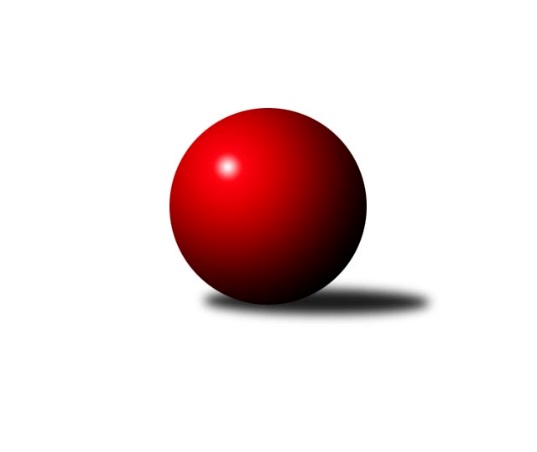 Č.5Ročník 2023/2024	11.6.2024 Jihomoravský KP dorostu 2023/2024Statistika 5. kolaTabulka družstev:		družstvo	záp	výh	rem	proh	skore	sety	průměr	body	plné	dorážka	chyby	1.	SK Baník Ratíškovice A	5	5	0	0	18.0 : 2.0 	(24.5 : 5.5)	1205	10	868	338	30.8	2.	KK Slovan Rosice	5	3	1	1	12.5 : 7.5 	(19.0 : 11.0)	1281	7	901	380	30.8	3.	KK Moravská Slávia Brno	4	3	0	1	12.0 : 4.0 	(16.0 : 8.0)	1193	6	841	352	37.3	4.	SKK Dubňany	5	2	2	1	11.0 : 9.0 	(15.5 : 14.5)	1183	6	864	320	35.2	5.	KK Vyškov	5	3	0	2	10.0 : 10.0 	(14.5 : 15.5)	1206	6	848	358	32.8	6.	SK Podlužan Prušánky	4	2	1	1	10.0 : 6.0 	(13.0 : 11.0)	1198	5	855	343	39.8	7.	TJ Sokol Mistřín	4	1	1	2	6.0 : 10.0 	(8.0 : 16.0)	1055	3	751	304	45	8.	TJ Lokomotiva Valtice 	5	1	1	3	7.0 : 13.0 	(13.5 : 16.5)	1093	3	791	303	45.2	9.	SK Baník Ratíškovice B	4	0	2	2	6.5 : 9.5 	(10.0 : 14.0)	1162	2	844	318	41.3	10.	TJ Sokol Husovice	3	0	0	3	1.0 : 11.0 	(3.0 : 15.0)	1077	0	782	296	34.7	11.	TJ Sokol Vracov B	4	0	0	4	2.0 : 14.0 	(7.0 : 17.0)	1035	0	751	285	56.5Tabulka doma:		družstvo	záp	výh	rem	proh	skore	sety	průměr	body	maximum	minimum	1.	KK Slovan Rosice	3	2	1	0	8.5 : 3.5 	(12.0 : 6.0)	1283	5	1295	1261	2.	KK Moravská Slávia Brno	2	2	0	0	7.0 : 1.0 	(9.5 : 2.5)	1188	4	1198	1178	3.	SK Baník Ratíškovice A	2	2	0	0	7.0 : 1.0 	(9.0 : 3.0)	1199	4	1268	1130	4.	TJ Sokol Mistřín	2	1	1	0	6.0 : 2.0 	(7.0 : 5.0)	1113	3	1115	1110	5.	TJ Lokomotiva Valtice 	3	1	1	1	6.0 : 6.0 	(11.0 : 7.0)	1155	3	1178	1124	6.	SKK Dubňany	2	1	0	1	3.0 : 5.0 	(5.5 : 6.5)	1173	2	1179	1166	7.	KK Vyškov	3	1	0	2	3.0 : 9.0 	(5.0 : 13.0)	1187	2	1211	1172	8.	SK Podlužan Prušánky	2	0	1	1	3.0 : 5.0 	(5.0 : 7.0)	1201	1	1256	1146	9.	SK Baník Ratíškovice B	1	0	0	1	1.0 : 3.0 	(2.0 : 4.0)	1122	0	1122	1122	10.	TJ Sokol Vracov B	2	0	0	2	1.0 : 7.0 	(4.0 : 8.0)	1038	0	1073	1003	11.	TJ Sokol Husovice	2	0	0	2	1.0 : 7.0 	(3.0 : 9.0)	1058	0	1058	1058Tabulka venku:		družstvo	záp	výh	rem	proh	skore	sety	průměr	body	maximum	minimum	1.	SK Baník Ratíškovice A	3	3	0	0	11.0 : 1.0 	(15.5 : 2.5)	1208	6	1251	1165	2.	KK Vyškov	2	2	0	0	7.0 : 1.0 	(9.5 : 2.5)	1216	4	1256	1176	3.	SK Podlužan Prušánky	2	2	0	0	7.0 : 1.0 	(8.0 : 4.0)	1197	4	1247	1147	4.	SKK Dubňany	3	1	2	0	8.0 : 4.0 	(10.0 : 8.0)	1187	4	1225	1167	5.	KK Moravská Slávia Brno	2	1	0	1	5.0 : 3.0 	(6.5 : 5.5)	1195	2	1219	1171	6.	KK Slovan Rosice	2	1	0	1	4.0 : 4.0 	(7.0 : 5.0)	1280	2	1319	1241	7.	SK Baník Ratíškovice B	3	0	2	1	5.5 : 6.5 	(8.0 : 10.0)	1175	2	1225	1115	8.	TJ Sokol Husovice	1	0	0	1	0.0 : 4.0 	(0.0 : 6.0)	1096	0	1096	1096	9.	TJ Sokol Vracov B	2	0	0	2	1.0 : 7.0 	(3.0 : 9.0)	1034	0	1090	978	10.	TJ Lokomotiva Valtice 	2	0	0	2	1.0 : 7.0 	(2.5 : 9.5)	1063	0	1149	976	11.	TJ Sokol Mistřín	2	0	0	2	0.0 : 8.0 	(1.0 : 11.0)	1026	0	1039	1012Tabulka podzimní části:		družstvo	záp	výh	rem	proh	skore	sety	průměr	body	doma	venku	1.	SK Baník Ratíškovice A	5	5	0	0	18.0 : 2.0 	(24.5 : 5.5)	1205	10 	2 	0 	0 	3 	0 	0	2.	KK Slovan Rosice	5	3	1	1	12.5 : 7.5 	(19.0 : 11.0)	1281	7 	2 	1 	0 	1 	0 	1	3.	KK Moravská Slávia Brno	4	3	0	1	12.0 : 4.0 	(16.0 : 8.0)	1193	6 	2 	0 	0 	1 	0 	1	4.	SKK Dubňany	5	2	2	1	11.0 : 9.0 	(15.5 : 14.5)	1183	6 	1 	0 	1 	1 	2 	0	5.	KK Vyškov	5	3	0	2	10.0 : 10.0 	(14.5 : 15.5)	1206	6 	1 	0 	2 	2 	0 	0	6.	SK Podlužan Prušánky	4	2	1	1	10.0 : 6.0 	(13.0 : 11.0)	1198	5 	0 	1 	1 	2 	0 	0	7.	TJ Sokol Mistřín	4	1	1	2	6.0 : 10.0 	(8.0 : 16.0)	1055	3 	1 	1 	0 	0 	0 	2	8.	TJ Lokomotiva Valtice 	5	1	1	3	7.0 : 13.0 	(13.5 : 16.5)	1093	3 	1 	1 	1 	0 	0 	2	9.	SK Baník Ratíškovice B	4	0	2	2	6.5 : 9.5 	(10.0 : 14.0)	1162	2 	0 	0 	1 	0 	2 	1	10.	TJ Sokol Husovice	3	0	0	3	1.0 : 11.0 	(3.0 : 15.0)	1077	0 	0 	0 	2 	0 	0 	1	11.	TJ Sokol Vracov B	4	0	0	4	2.0 : 14.0 	(7.0 : 17.0)	1035	0 	0 	0 	2 	0 	0 	2Tabulka jarní části:		družstvo	záp	výh	rem	proh	skore	sety	průměr	body	doma	venku	1.	TJ Sokol Mistřín	0	0	0	0	0.0 : 0.0 	(0.0 : 0.0)	0	0 	0 	0 	0 	0 	0 	0 	2.	SKK Dubňany	0	0	0	0	0.0 : 0.0 	(0.0 : 0.0)	0	0 	0 	0 	0 	0 	0 	0 	3.	TJ Lokomotiva Valtice 	0	0	0	0	0.0 : 0.0 	(0.0 : 0.0)	0	0 	0 	0 	0 	0 	0 	0 	4.	KK Moravská Slávia Brno	0	0	0	0	0.0 : 0.0 	(0.0 : 0.0)	0	0 	0 	0 	0 	0 	0 	0 	5.	SK Podlužan Prušánky	0	0	0	0	0.0 : 0.0 	(0.0 : 0.0)	0	0 	0 	0 	0 	0 	0 	0 	6.	KK Slovan Rosice	0	0	0	0	0.0 : 0.0 	(0.0 : 0.0)	0	0 	0 	0 	0 	0 	0 	0 	7.	TJ Sokol Vracov B	0	0	0	0	0.0 : 0.0 	(0.0 : 0.0)	0	0 	0 	0 	0 	0 	0 	0 	8.	SK Baník Ratíškovice A	0	0	0	0	0.0 : 0.0 	(0.0 : 0.0)	0	0 	0 	0 	0 	0 	0 	0 	9.	KK Vyškov	0	0	0	0	0.0 : 0.0 	(0.0 : 0.0)	0	0 	0 	0 	0 	0 	0 	0 	10.	TJ Sokol Husovice	0	0	0	0	0.0 : 0.0 	(0.0 : 0.0)	0	0 	0 	0 	0 	0 	0 	0 	11.	SK Baník Ratíškovice B	0	0	0	0	0.0 : 0.0 	(0.0 : 0.0)	0	0 	0 	0 	0 	0 	0 	0 Zisk bodů pro družstvo:		jméno hráče	družstvo	body	zápasy	v %	dílčí body	sety	v %	1.	Adéla Příkaská 	SK Baník Ratíškovice A 	4	/	4	(100%)	7	/	8	(88%)	2.	Kristýna Ševelová 	SK Baník Ratíškovice B 	4	/	4	(100%)	6	/	8	(75%)	3.	Adam Kopal 	KK Moravská Slávia Brno 	4	/	4	(100%)	5.5	/	8	(69%)	4.	Marián Pačiska 	KK Slovan Rosice 	4	/	5	(80%)	7	/	10	(70%)	5.	Josef Šesták 	SKK Dubňany  	4	/	5	(80%)	7	/	10	(70%)	6.	Martin Imrich 	SK Podlužan Prušánky  	3	/	4	(75%)	6	/	8	(75%)	7.	David Kotásek 	SK Baník Ratíškovice A 	3	/	4	(75%)	6	/	8	(75%)	8.	Jaromír Doležel 	KK Moravská Slávia Brno 	3	/	4	(75%)	6	/	8	(75%)	9.	Alexandr Lucký 	SK Baník Ratíškovice A 	3	/	4	(75%)	5.5	/	8	(69%)	10.	Radek Ostřížek 	SK Podlužan Prušánky  	3	/	4	(75%)	4	/	8	(50%)	11.	Romana Škodová 	TJ Lokomotiva Valtice   	3	/	5	(60%)	7	/	10	(70%)	12.	Adam Šoltés 	KK Slovan Rosice 	3	/	5	(60%)	6	/	10	(60%)	13.	Tomáš Goldschmied 	SKK Dubňany  	3	/	5	(60%)	5.5	/	10	(55%)	14.	Milan Zaoral 	KK Vyškov 	2	/	3	(67%)	4	/	6	(67%)	15.	Jakub Šťastný 	TJ Sokol Vracov B 	2	/	3	(67%)	4	/	6	(67%)	16.	Ludvík Vala 	KK Moravská Slávia Brno 	2	/	4	(50%)	4.5	/	8	(56%)	17.	Petr Martykán 	TJ Sokol Mistřín  	2	/	4	(50%)	3	/	8	(38%)	18.	Marek Zaoral 	KK Vyškov 	2	/	4	(50%)	3	/	8	(38%)	19.	Lucie Varmužová 	TJ Sokol Mistřín  	2	/	4	(50%)	3	/	8	(38%)	20.	Žaneta Žampachová 	KK Vyškov 	2	/	5	(40%)	4.5	/	10	(45%)	21.	Anna Poláchová 	SK Podlužan Prušánky  	1	/	1	(100%)	2	/	2	(100%)	22.	Zbyněk Škoda 	TJ Lokomotiva Valtice   	1	/	2	(50%)	3	/	4	(75%)	23.	Dominik Valent 	KK Vyškov 	1	/	2	(50%)	3	/	4	(75%)	24.	Tomáš Hudec 	TJ Sokol Husovice 	1	/	2	(50%)	2	/	4	(50%)	25.	Eliška Řezáčová 	TJ Lokomotiva Valtice   	1	/	2	(50%)	1.5	/	4	(38%)	26.	Tadeáš Bára 	SK Podlužan Prušánky  	1	/	2	(50%)	1	/	4	(25%)	27.	David Ilčík 	TJ Sokol Mistřín  	1	/	3	(33%)	2	/	6	(33%)	28.	Nathalie Kotásková 	SK Baník Ratíškovice B 	1	/	3	(33%)	1	/	6	(17%)	29.	Jakub Klištinec 	KK Slovan Rosice 	0.5	/	2	(25%)	2	/	4	(50%)	30.	Anna Novotná 	SK Baník Ratíškovice B 	0.5	/	4	(13%)	3	/	8	(38%)	31.	David Šigut 	TJ Sokol Vracov B 	0	/	1	(0%)	1	/	2	(50%)	32.	Alžběta Harcová 	SKK Dubňany  	0	/	1	(0%)	1	/	2	(50%)	33.	Tamara Novotná 	TJ Lokomotiva Valtice   	0	/	1	(0%)	0	/	2	(0%)	34.	Laura Jaštíková 	SK Baník Ratíškovice B 	0	/	1	(0%)	0	/	2	(0%)	35.	Tomáš Weissberger 	SK Podlužan Prušánky  	0	/	1	(0%)	0	/	2	(0%)	36.	Dan Šrámek 	KK Slovan Rosice 	0	/	2	(0%)	2	/	4	(50%)	37.	Jakub Rauschgold 	TJ Sokol Husovice 	0	/	2	(0%)	1	/	4	(25%)	38.	Kristyna Piternová 	TJ Sokol Husovice 	0	/	2	(0%)	0	/	4	(0%)	39.	Michal Školud 	TJ Sokol Vracov B 	0	/	3	(0%)	0	/	6	(0%)	40.	Tomáš Pechal 	TJ Sokol Vracov B 	0	/	4	(0%)	2	/	8	(25%)	41.	Alžběta Vaculíková 	TJ Lokomotiva Valtice   	0	/	4	(0%)	1	/	8	(13%)Průměry na kuželnách:		kuželna	průměr	plné	dorážka	chyby	výkon na hráče	1.	KK Slovan Rosice, 1-4	1232	885	347	37.7	(410.8)	2.	Prušánky, 1-4	1226	867	359	37.0	(408.9)	3.	KK Vyškov, 1-4	1205	858	346	33.7	(401.7)	4.	Dubňany, 1-4	1172	828	344	35.5	(390.9)	5.	Ratíškovice, 1-4	1151	834	317	40.5	(383.8)	6.	KK MS Brno, 1-4	1141	800	341	41.5	(380.3)	7.	TJ Lokomotiva Valtice, 1-4	1126	814	311	42.0	(375.5)	8.	TJ Sokol Vracov, 1-6	1115	791	323	49.0	(371.7)	9.	TJ Sokol Brno IV, 1-4	1102	803	299	47.0	(367.5)	10.	TJ Sokol Mistřín, 1-4	1092	796	296	47.0	(364.2)Nejlepší výkony na kuželnách:KK Slovan Rosice, 1-4KK Slovan Rosice	1295	1. kolo	Marián Pačiska 	KK Slovan Rosice	475	5. koloKK Slovan Rosice	1292	5. kolo	Kristýna Ševelová 	SK Baník Ratíškovice B	470	3. koloKK Slovan Rosice	1261	3. kolo	Marián Pačiska 	KK Slovan Rosice	462	1. koloSKK Dubňany 	1225	5. kolo	Marián Pačiska 	KK Slovan Rosice	456	3. koloSK Baník Ratíškovice B	1225	3. kolo	Josef Šesták 	SKK Dubňany 	455	5. koloTJ Sokol Husovice	1096	1. kolo	Adam Šoltés 	KK Slovan Rosice	453	1. kolo		. kolo	Tomáš Hudec 	TJ Sokol Husovice	448	1. kolo		. kolo	Tomáš Goldschmied 	SKK Dubňany 	422	5. kolo		. kolo	Adam Šoltés 	KK Slovan Rosice	416	3. kolo		. kolo	Adam Šoltés 	KK Slovan Rosice	414	5. koloPrušánky, 1-4KK Slovan Rosice	1319	2. kolo	Marián Pačiska 	KK Slovan Rosice	488	2. koloSK Podlužan Prušánky 	1256	2. kolo	Martin Imrich 	SK Podlužan Prušánky 	450	2. koloSK Baník Ratíškovice B	1186	5. kolo	Kristýna Ševelová 	SK Baník Ratíškovice B	449	5. koloSK Podlužan Prušánky 	1146	5. kolo	Martin Imrich 	SK Podlužan Prušánky 	427	5. kolo		. kolo	Adam Šoltés 	KK Slovan Rosice	423	2. kolo		. kolo	Tadeáš Bára 	SK Podlužan Prušánky 	412	2. kolo		. kolo	Dan Šrámek 	KK Slovan Rosice	408	2. kolo		. kolo	Radek Ostřížek 	SK Podlužan Prušánky 	394	2. kolo		. kolo	Nathalie Kotásková 	SK Baník Ratíškovice B	392	5. kolo		. kolo	Radek Ostřížek 	SK Podlužan Prušánky 	365	5. koloKK Vyškov, 1-4SK Baník Ratíškovice A	1251	3. kolo	Marek Zaoral 	KK Vyškov	443	5. koloSK Podlužan Prušánky 	1247	1. kolo	Anna Poláchová 	SK Podlužan Prušánky 	436	1. koloKK Vyškov	1211	5. kolo	David Kotásek 	SK Baník Ratíškovice A	436	3. koloKK Vyškov	1178	3. kolo	Adéla Příkaská 	SK Baník Ratíškovice A	432	3. koloKK Vyškov	1172	1. kolo	Martin Imrich 	SK Podlužan Prušánky 	414	1. koloKK Moravská Slávia Brno	1171	5. kolo	Marek Zaoral 	KK Vyškov	414	1. kolo		. kolo	Marek Zaoral 	KK Vyškov	409	3. kolo		. kolo	Ludvík Vala 	KK Moravská Slávia Brno	403	5. kolo		. kolo	Milan Zaoral 	KK Vyškov	400	3. kolo		. kolo	Radek Ostřížek 	SK Podlužan Prušánky 	397	1. koloDubňany, 1-4KK Vyškov	1256	4. kolo	Milan Zaoral 	KK Vyškov	447	4. koloSKK Dubňany 	1179	2. kolo	Josef Šesták 	SKK Dubňany 	446	2. koloSKK Dubňany 	1166	4. kolo	Žaneta Žampachová 	KK Vyškov	415	4. koloTJ Sokol Vracov B	1090	2. kolo	Josef Šesták 	SKK Dubňany 	407	4. kolo		. kolo	Marek Zaoral 	KK Vyškov	394	4. kolo		. kolo	Jakub Šťastný 	TJ Sokol Vracov B	387	2. kolo		. kolo	Tomáš Goldschmied 	SKK Dubňany 	385	2. kolo		. kolo	Tomáš Goldschmied 	SKK Dubňany 	381	4. kolo		. kolo	Adam Macek 	SKK Dubňany 	378	4. kolo		. kolo	Tomáš Pechal 	TJ Sokol Vracov B	354	2. koloRatíškovice, 1-4SK Baník Ratíškovice A	1268	4. kolo	Alexandr Lucký 	SK Baník Ratíškovice A	475	4. koloKK Slovan Rosice	1241	4. kolo	Kristýna Ševelová 	SK Baník Ratíškovice B	456	4. koloSK Baník Ratíškovice B	1233	4. kolo	Marián Pačiska 	KK Slovan Rosice	456	4. koloKK Vyškov	1176	2. kolo	Kristýna Ševelová 	SK Baník Ratíškovice B	419	2. koloSK Baník Ratíškovice A	1130	2. kolo	David Kotásek 	SK Baník Ratíškovice A	406	2. koloSK Baník Ratíškovice B	1122	2. kolo	Adam Šoltés 	KK Slovan Rosice	402	4. koloTJ Sokol Husovice	1066	4. kolo	David Kotásek 	SK Baník Ratíškovice A	402	4. koloTJ Lokomotiva Valtice  	976	2. kolo	Dominik Valent 	KK Vyškov	395	2. kolo		. kolo	Anna Novotná 	SK Baník Ratíškovice B	395	4. kolo		. kolo	Žaneta Žampachová 	KK Vyškov	394	2. koloKK MS Brno, 1-4KK Moravská Slávia Brno	1198	2. kolo	Romana Škodová 	TJ Lokomotiva Valtice  	432	4. koloKK Moravská Slávia Brno	1178	4. kolo	Adam Kopal 	KK Moravská Slávia Brno	423	2. koloTJ Lokomotiva Valtice  	1149	4. kolo	Ludvík Vala 	KK Moravská Slávia Brno	416	2. koloTJ Sokol Mistřín 	1039	2. kolo	Jaromír Doležel 	KK Moravská Slávia Brno	409	4. kolo		. kolo	Lucie Varmužová 	TJ Sokol Mistřín 	394	2. kolo		. kolo	Adam Kopal 	KK Moravská Slávia Brno	390	4. kolo		. kolo	Ludvík Vala 	KK Moravská Slávia Brno	379	4. kolo		. kolo	Eliška Řezáčová 	TJ Lokomotiva Valtice  	365	4. kolo		. kolo	Jaromír Doležel 	KK Moravská Slávia Brno	359	2. kolo		. kolo	Alžběta Vaculíková 	TJ Lokomotiva Valtice  	352	4. koloTJ Lokomotiva Valtice, 1-4TJ Lokomotiva Valtice  	1178	5. kolo	Romana Škodová 	TJ Lokomotiva Valtice  	449	1. koloSKK Dubňany 	1168	3. kolo	Kristýna Ševelová 	SK Baník Ratíškovice B	426	1. koloTJ Lokomotiva Valtice  	1162	1. kolo	Josef Šesták 	SKK Dubňany 	419	3. koloTJ Lokomotiva Valtice  	1124	3. kolo	Zbyněk Škoda 	TJ Lokomotiva Valtice  	416	5. koloSK Baník Ratíškovice B	1115	1. kolo	Romana Škodová 	TJ Lokomotiva Valtice  	413	3. koloTJ Sokol Mistřín 	1012	5. kolo	Romana Škodová 	TJ Lokomotiva Valtice  	410	5. kolo		. kolo	Tomáš Goldschmied 	SKK Dubňany 	390	3. kolo		. kolo	Lucie Varmužová 	TJ Sokol Mistřín 	386	5. kolo		. kolo	Alžběta Vaculíková 	TJ Lokomotiva Valtice  	384	1. kolo		. kolo	Zbyněk Škoda 	TJ Lokomotiva Valtice  	368	3. koloTJ Sokol Vracov, 1-6KK Moravská Slávia Brno	1219	3. kolo	Jaromír Doležel 	KK Moravská Slávia Brno	430	3. koloSK Baník Ratíškovice A	1165	1. kolo	Jakub Šťastný 	TJ Sokol Vracov B	419	3. koloTJ Sokol Vracov B	1073	3. kolo	Ludvík Vala 	KK Moravská Slávia Brno	410	3. koloTJ Sokol Vracov B	1003	1. kolo	Jakub Šťastný 	TJ Sokol Vracov B	409	1. kolo		. kolo	David Kotásek 	SK Baník Ratíškovice A	406	1. kolo		. kolo	Alexandr Lucký 	SK Baník Ratíškovice A	389	1. kolo		. kolo	Adam Kopal 	KK Moravská Slávia Brno	379	3. kolo		. kolo	Adéla Příkaská 	SK Baník Ratíškovice A	370	1. kolo		. kolo	Tomáš Pechal 	TJ Sokol Vracov B	370	3. kolo		. kolo	Tomáš Pechal 	TJ Sokol Vracov B	357	1. koloTJ Sokol Brno IV, 1-4SK Podlužan Prušánky 	1147	3. kolo	Radek Ostřížek 	SK Podlužan Prušánky 	406	3. koloTJ Sokol Husovice	1058	3. kolo	Martin Imrich 	SK Podlužan Prušánky 	397	3. koloSK Baník Ratíškovice A	6	5. kolo	Tomáš Hudec 	TJ Sokol Husovice	375	3. koloTJ Sokol Husovice	0	5. kolo	Jakub Rauschgold 	TJ Sokol Husovice	361	3. kolo		. kolo	Tadeáš Bára 	SK Podlužan Prušánky 	344	3. kolo		. kolo	Kristyna Piternová 	TJ Sokol Husovice	322	3. koloTJ Sokol Mistřín, 1-4SKK Dubňany 	1167	1. kolo	Lucie Varmužová 	TJ Sokol Mistřín 	453	4. koloTJ Sokol Mistřín 	1115	4. kolo	Lucie Varmužová 	TJ Sokol Mistřín 	419	1. koloTJ Sokol Mistřín 	1110	1. kolo	Tomáš Goldschmied 	SKK Dubňany 	410	1. koloTJ Sokol Vracov B	978	4. kolo	Petr Martykán 	TJ Sokol Mistřín 	400	1. kolo		. kolo	Josef Šesták 	SKK Dubňany 	399	1. kolo		. kolo	Adam Macek 	SKK Dubňany 	358	1. kolo		. kolo	Petr Martykán 	TJ Sokol Mistřín 	336	4. kolo		. kolo	Tomáš Pechal 	TJ Sokol Vracov B	330	4. kolo		. kolo	Michal Školud 	TJ Sokol Vracov B	328	4. kolo		. kolo	David Ilčík 	TJ Sokol Mistřín 	326	4. koloČetnost výsledků:	4.0 : 0.0	6x	3.0 : 1.0	4x	2.5 : 1.5	1x	2.0 : 2.0	4x	1.0 : 3.0	4x	0.0 : 4.0	6x